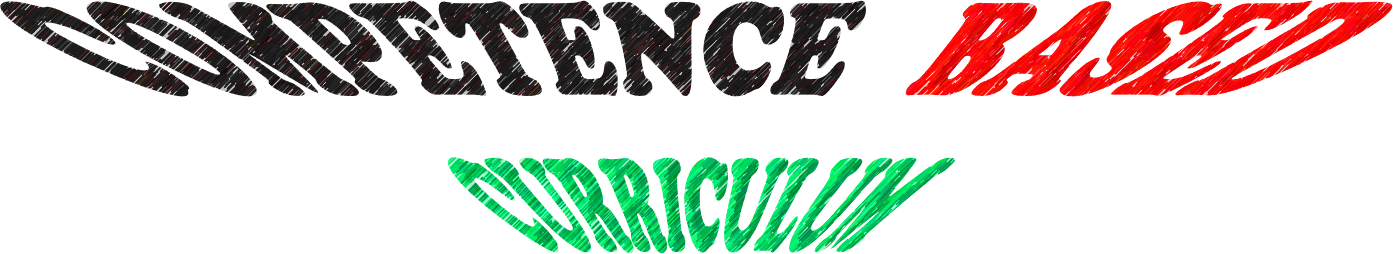 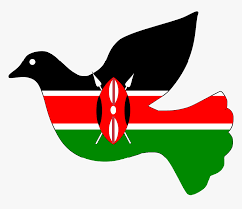 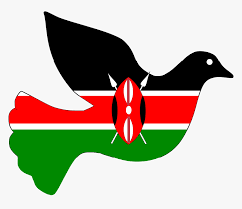                                        Grade 8                BUSINESS EDUCATIONDefine the following terms as used in business studies.(7marks)BusinessBusiness studiesGoods ServicesProductionDistributionConsumptionHighlight the discipline that compose business studies (5marks)  With an aid of appropriate examples differentiate internal business environment from external business environment (4marks)Outline five type of business activities (5marks)Explain the importance of business studies in the society (10 marks)State whether each of the following factors fall under micro-environment or macro-environment (4marks)a)Competitive environment b)Legal-political environmentc)Business structure d)Business cultureGive main features of basic wants (4 marksDifferentiate between goods and services (8marks)State how scarcity, choice and opportunity cost are related (3marks)